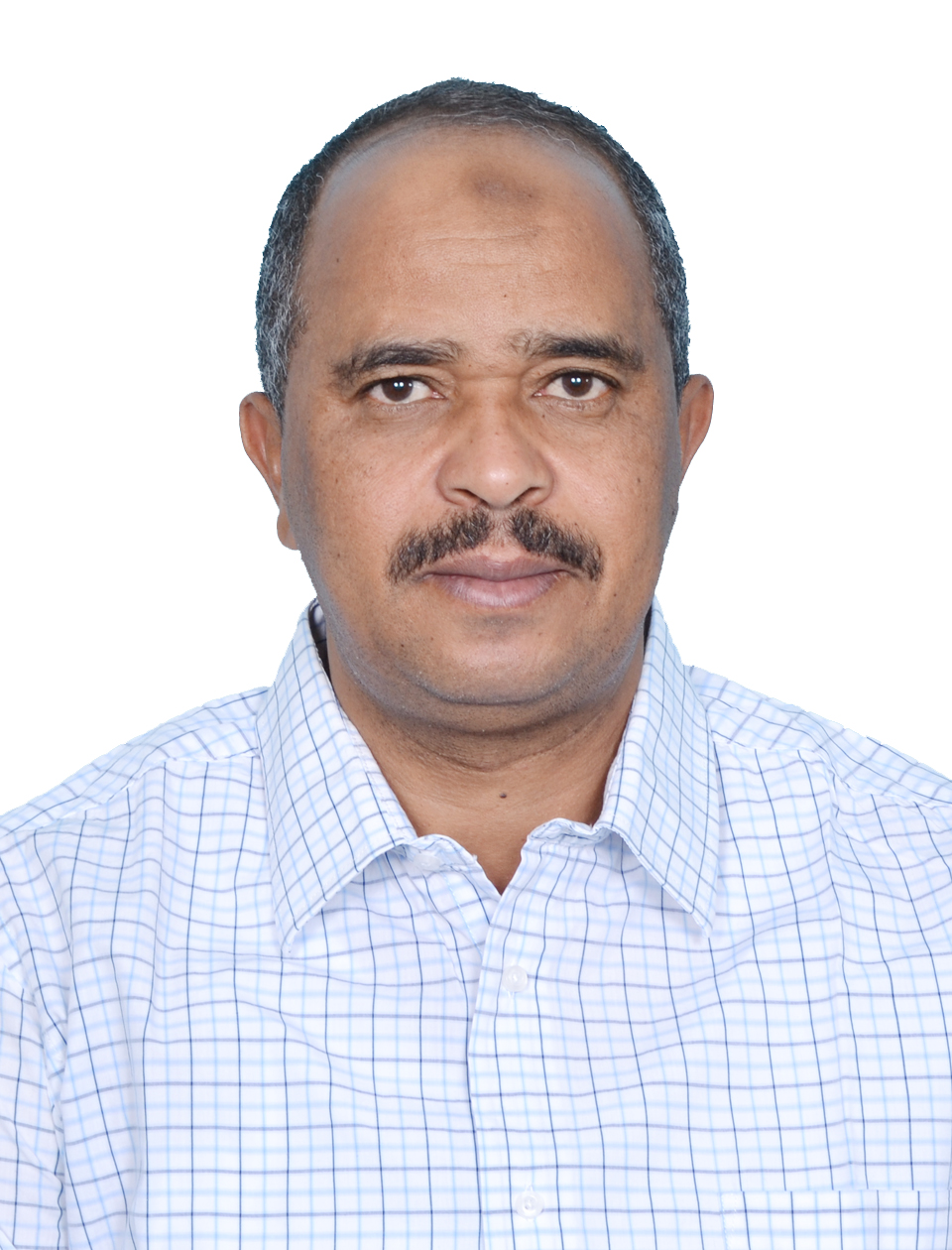 CURRICULUM VITAE A: Personal InformationName: 		MUHIEDDIN MOHD AHMED MOHD ELNAIMSpecialization 	APPLIED LINGUISTICSHighest Degree 	MA. in ELT + ( PhD. CANDIDDATE )Academic Rank         LECTUREREmail	 		mohidnaim67@gmail.comB: QualificationsPhD. Candidate 2016MA. in ELT ( 2008 )  C: Teaching experience at the university9 Years – Since 1430 HD: PublicationsThe Effects of Informal Use of Computer-Mediated Communication on EFL Learner InteractionDOI:10.3968/j.sll.1923156320120503.801The Impact of Raising Phonological Awareness on Improving EFL Learners Reading Comprehension: A Case Study at Preparatory Year Najran University(www.eajournals.org)E: CommitteesRegistrar UnitScheduling unitExamination committeePerformance Assessment & Evaluation Committee   F: Community ServiceMembership of SVPRural development ( PLAN )  G: Courses taughtESP General EnglishGrammar Reading Technical Report writing English pronunciation Listening & Speaking 3 H: Membership of scientific societiesNone I: Training CoursesE-leaning ApplicationsEFL strategies  J: Conferences, workshops and symposiaSTRENGTHENING ENGLISH STRENGTHENING KNOWLEDGE – 2008 KHAROUTM SUDANE- LEARNING APPLICATIONS –2014  RIYADH  -SAUDI ARABIA 